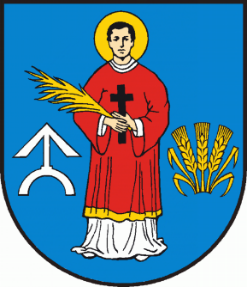  WÓJT   GMINY  PACYNA    www.pacyna.mazowsze.pl  09-541 Pacyna, ul. Wyzwolenia  7, tel./fax 24 2858054,  2858064, e-mail ; gmina@pacyna.mazowsze.plPacyna, 2 sierpnia 2023r. RAPORTz przebiegu i wyników konsultacji z mieszkańcami w sprawie zmiany rodzaju miejscowości RezlerkaCelem konsultacji społecznych było poznanie opinii oraz zebranie propozycji mieszkańców w sprawie zmiany urzędowego rodzaju miejscowości z nazwy:  „Rezlerka - część wsi Janówek” na nazwę:  „Rezlerka wieś”, z przynależnością do sołectwa Janówek (samodzielna jednostka należąca obszarowo do obrębu ewidencyjnego 0003 Janówek).Przedmiot, forma, termin rozpoczęcia i zakończenia konsultacji społecznych został określony w zarządzeniu Nr 0050.47.2023 Wójta Gminy Pacyna z dnia 30 czerwca 2023r. sprawie przeprowadzenia konsultacji społecznych.Konsultacje społeczne przeprowadzono w terminie od 1 lipca  2023r. do 30 lipca 2023r. w formie pisemnych ankiet przez mieszkańców sołectwa Janówek. Wzory ankiet zostały zamieszczone w Biuletynie Informacji Publicznej bip.pacyna.mazowsze.pl w zakładce ogłoszenia, na stronie internetowej oraz na tablicy ogłoszeń Urzędu Gminy w Pacynie. Ankiety przekazano również Sołtysowi.Mapa z propozycją nazwy  ulicy oraz jej przebiegiem została również wyłożona w siedzibie Urzędu Gminy. W terminie konsultacji można było zapoznać się z dokumentacją zgromadzoną w tej sprawie. Podpisane ankiety można było składać do sekretariatu Urzędu Gminy, wysłać tradycyjna pocztą, a także przesłać mailem.  Wyniki konsultacji społecznych dotyczących zmiany rodzaju miejscowości Rezlerka.  W terminie konsultacji do Urzędu Gminy wpłynęło 26 ankiet. Wyniki są następujące. Pytanie: „Czy jest Pan/Pani za zmianą rodzaju urzędowej nazwy miejscowości z: „Rezlerka  części wsi Janówek” na „Rezlerka wieś” z przynależnością do sołectwa Janówek”: - liczba głosów na tak – 24, - liczba głosów na nie – 2.Zgodnie z Uchwałą Nr 93/XVI/2020 Rady Gminy w Pacynie z dnia 15 października 2020 r. w sprawie zasad i trybu przeprowadzenia konsultacji z mieszkańcami gminy Pacyna ( Dz. Urz. Woj. Mazowieckiego z 2020 r. poz. 10571) konsultacje mają charakter opiniodawczy i nie są wiążące dla organu wykonawczego gminy.